Publicado en  el 07/02/2017 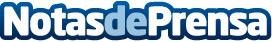 Fruit Logística de Berlín acogerá una decena de empresas catalanasLa Feria Fruit Logística es una de las referentes mundiales en el sector de la frutaDatos de contacto:Nota de prensa publicada en: https://www.notasdeprensa.es/fruit-logistica-de-berlin-acogera-una-decena Categorias: Cataluña Industria Alimentaria http://www.notasdeprensa.es